Geschäftsstelle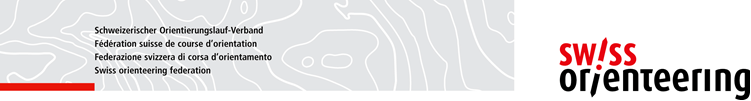 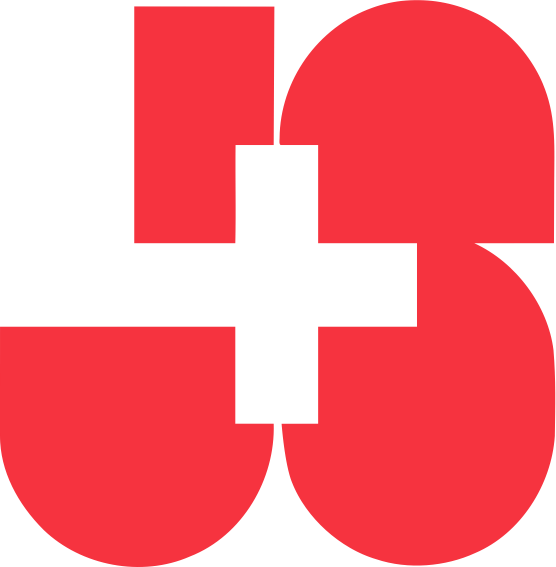 Reiserstrasse 754600 OltenTel 062 287 30 40info@swiss-orienteering.chwww.swiss-orienteering.chWir freuen uns mit euch auf eine interessante xyz. NameUnterschriftKurs xyz vom xx.xx.xxxx in xyzKurs xyz vom xx.xx.xxxx in xyzKursortKursdatumKurszielKursbeginnKursabschlussKursleitungAusrüstungVerpflegungUnterkunftVersicherungDie Teilnehmenden sind selbst für genügenden Versicherungsschutz besorgt.KostenA-Profil: 75.-/TagP-Profil: 150.-/TagInformation zum Profilstatus ist der Teilnehmendenliste zu entnehmen.AbsenzenBei unentschuldigtem Fernbleiben vom Kurs wird ein Unkostenbeitrag von CHF 75.00 in Rechnung gestellt.SBB-GutscheineSiehe Information im E-MailKontaktperson/AuskunftSonstige Bemerkungen